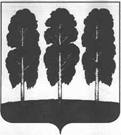 АДМИНИСТРАЦИЯ БЕРЕЗОВСКОГО РАЙОНАХАНТЫ-МАНСИЙСКОГО АВТОНОМНОГО ОКРУГА – ЮГРЫПОСТАНОВЛЕНИЕ от  25.01.2023                                                                                                             № 14пгт. БерезовоОб установлении публичного сервитута в интересах акционерного общества «Югорская региональная электросетевая компания» в целях размещения инженерного сооружения «ЛЭП 0,4 кВ для электроснабжения блок-контейнера РТС «Светлый-2» в п. Светлый Березовского района»	В соответствии со статьей 23, главой V.7 Земельного кодекса Российской Федерации, статьей 3.6 Федерального закона от 25 октября 2001 года № 137-ФЗ «О введении в действие Земельного кодекса Российской Федерации», приказом Федеральной службы государственной регистрации, кадастра и картографии от 13 января 2021 года № П/0004 «Об установлении требований к графическому описанию местоположения границ публичного сервитута, точности определения координат характерных точек границ публичного сервитута, формату электронного документа, содержащего указанные сведения», уставом Березовского района, на основании ходатайства акционерного общества «Югорская региональная электросетевая компания» (далее – АО «ЮРЭСК») от 23.12.2022 (входящий номер администрации Березовского района от 26.12.2022 № 13978), учитывая отсутствие заявлений правообладателей земельных участков в период публикации сообщения о возможном установлении публичного сервитута от 10.01.2023г.»: 	1. Утвердить схему расположения границ публичного сервитута согласно приложению к настоящему постановлению.	2. Установить в интересах АО «ЮРЭСК» (ОГРН 1118601002596, ИНН 8601045152, местонахождения юридического лица: 628012, Ханты-Мансийский автономный округ – Югра, г. Ханты-Мансийск, ул. Ленина, д. 52/1), публичный сервитут на землях населенных пунктов в целях эксплуатации сооружения «ЛЭП 0,4 кВ для электроснабжения блок-контейнера РТС «Светлый-2» в п. Светлый Березовского района» в соответствии с договором  от 12.05.2022 № БР-518.22 об осуществлении технологического присоединения к электрическим сетям, в отношении:	2.1.     Части земельного участка с кадастровым номером 86:05:0325019:51 расположенного по адресу: Ханты-Мансийский автономный округ - Югра, Березовский район, п.Светлый, ул. Набережная, 21 в, площадью 13 кв. метров.
	2.2.     Части земельного участка с кадастровым номером 86:05:0325010:12, расположенного по адресу: Ханты-Мансийский автономный округ - Югра, Березовский район, п.Светлый, площадью 2 кв. метра.	2.3 Части земельного участка с кадастровым номером 86:05:0325019:20, расположенного по адресу: Ханты-Мансийский автономный округ - Югра, Березовский район, п.Светлый, ул. Первопроходцев, д.44, площадью 4 кв. метра.	2.4. Части земельного участка с кадастровым номером 86:05:0325019:49, расположенного по адресу: Местоположение установлено относительно ориентира, расположенного в границах участка. Почтовый адрес ориентира: Ханты-Мансийский автономный округ - Югра, р-н Березовский, п Светлый, от ул.Набережная. 5 до ул.Газовиков, 86, от ул.Набережная, 105 до ул.Газовиков, 86, от промышленной зоны №2 сооружения 58 до ул. Газовиков, 87, площадью 7 кв. метров.	2.5. Части земельного участка с кадастровым номером 86:05:0325016:1, расположенного по адресу: Ханты-Мансийский автономный округ - Югра, Березовский район, п.Светлый, ул. Набережная, 21 в,  площадью 106 кв. метра.	2.6. Части земельного участка с кадастровым номером 86:05:0000000:483, расположенного по адресу: Местоположение установлено относительно ориентира, расположенного в границах участка. Почтовый адрес ориентира: Ханты-Мансийский автономный округ - Югра, р-н Березовский, п Светлый, от ул.Набережная. 5 до ул.Газовиков, 86, от ул.Набережная, 105 до ул.Газовиков, 86, от промышленной зоны №2 сооружения 58 до ул. Газовиков, 87, площадью 106 кв. метра.	2.7. Части земельного участка с кадастровым номером 86:05:0325016:1, расположенного по адресу: Ханты-Мансийский автономный округ - Югра, Березовский район, п.Светлый, ул. Набережная, 21 в,  площадью 106 кв. метра.	2.8. Части земельного участка с кадастровым номером 86:05:0000000:482, расположенного по адресу: Ханты-Мансийский автономный округ - Югра, Березовский район, п.Светлый, сооружение 536, площадью 1 кв. метр.	2.9. Части земельного участка с кадастровым номером 86:05:0000000, расположенного по адресу: Ханты-Мансийский автономный округ - Югра, Березовский район, п.Светлый,  площадью 139 кв. метра.	3. Срок, в течение которого использование земель и земельных участков (их частей) и (или) расположенных на них объектов недвижимого имущества в соответствии с их разрешенным использованием будет невозможно или существенно затруднено в связи с осуществлением сервитута – отсутствует.	4. Порядок и правила установления охранных зон объектов электросетевого хозяйства и особых условий использования земельных участков, расположенных в границах таких зон, определены.5. Порядок расчета и внесения платы за публичный сервитут в случае установления публичного сервитута в отношении земель или земельных участков, находящихся в государственной собственности или муниципальной собственности и не предоставленных гражданам или юридическим лицам – устанавливается в соответствии с пунктом 4 статьи 39.46 Земельного кодекса Российской Федерации и равен 175 (сто семьдесят пять) рублей 53 копейки.Плата вносится единовременно, не позднее шести месяцев со дня принятия настоящего постановления.6. Установить график проведения работ: ежедневное (24 часа в сутки) круглогодичное использование.7. АО «ЮРЭСК»:7.1. приступить к осуществлению публичного сервитута после внесения сведений о публичном сервитуте в Единый государственный реестр недвижимости;7.2. обязан привести земли и земельные участки, указанные в пункте 2 настоящего постановления, в состояние, пригодное для их использования в соответствии с разрешенным использованием, в сроки, предусмотренные пунктом 8 статьи 39.50 Земельного Кодекса Российской Федерации;7.3. вправе до окончания срока публичного сервитута обратиться с ходатайством об установлении публичного сервитута на новый срок.8. Комитету по земельным ресурсам и управлению муниципальным имуществом администрации Березовского района в течение пяти рабочих дней со дня принятия настоящего постановления направить его копию в орган регистрации прав и обладателю публичного сервитута.	9. Публичный сервитут устанавливается сроком на 20 (двадцать) лет и считается установленным со дня внесения сведений о нем в Единый государственный реестр недвижимости.10. Разместить настоящее постановление на официальных веб-сайтах органов местного самоуправления Березовского района на официальном сайте муниципального образования сельское поселение Светлый.11.Настоящее постановление вступает в силу после его подписания.12. Контроль за исполнением настоящего постановления возложить на заместителя главы Березовского района, председателя комитета С.Н. Титова.Глава района                                                                                                  П.В. АртеевПриложение к постановлению администрации Березовского  районаот 25.01.2023 № 14Схема расположения границ публичного сервитутаОбзорная схема 1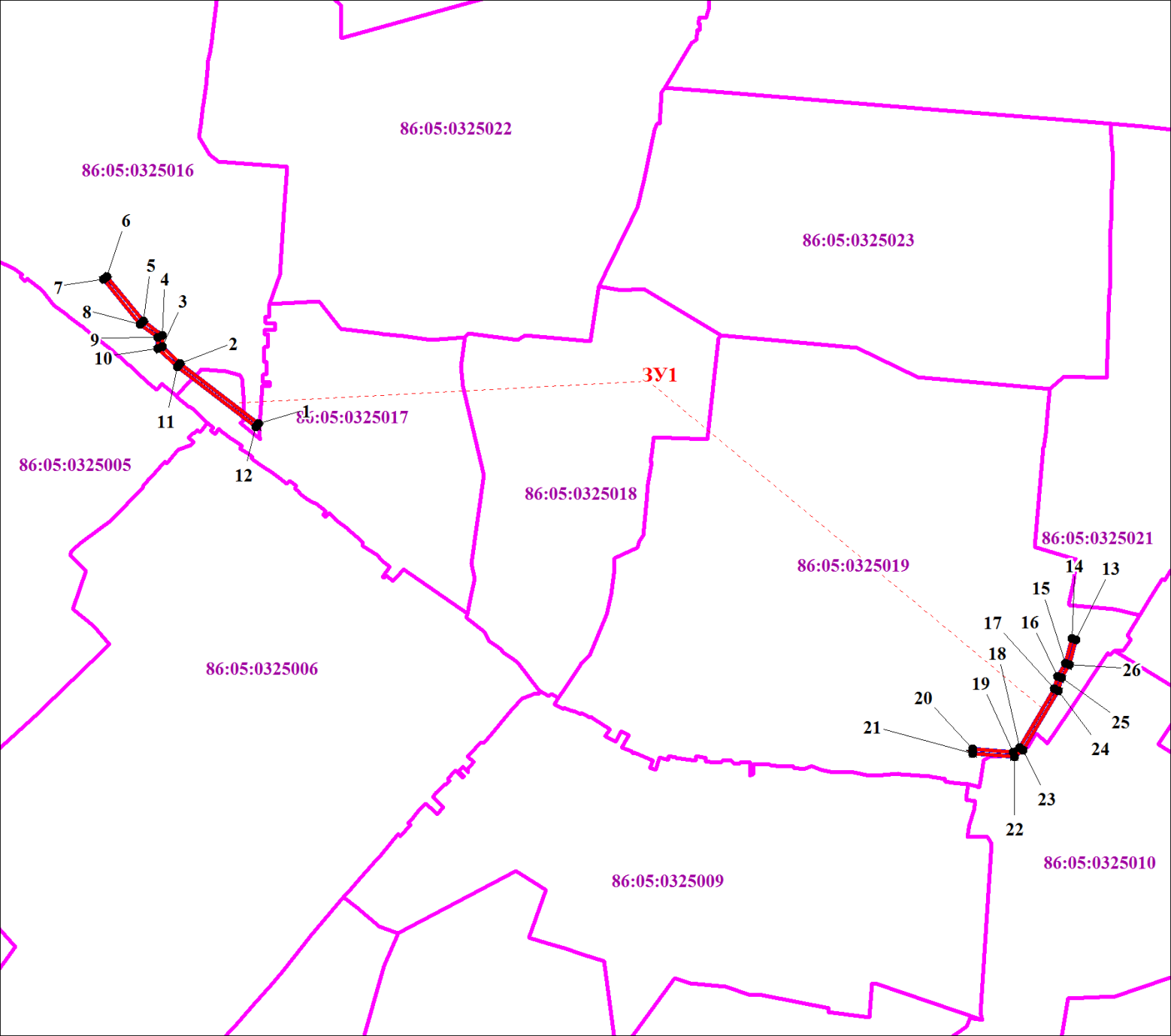 Схема расположения границ публичного сервитутаСхема ЗУ1(1)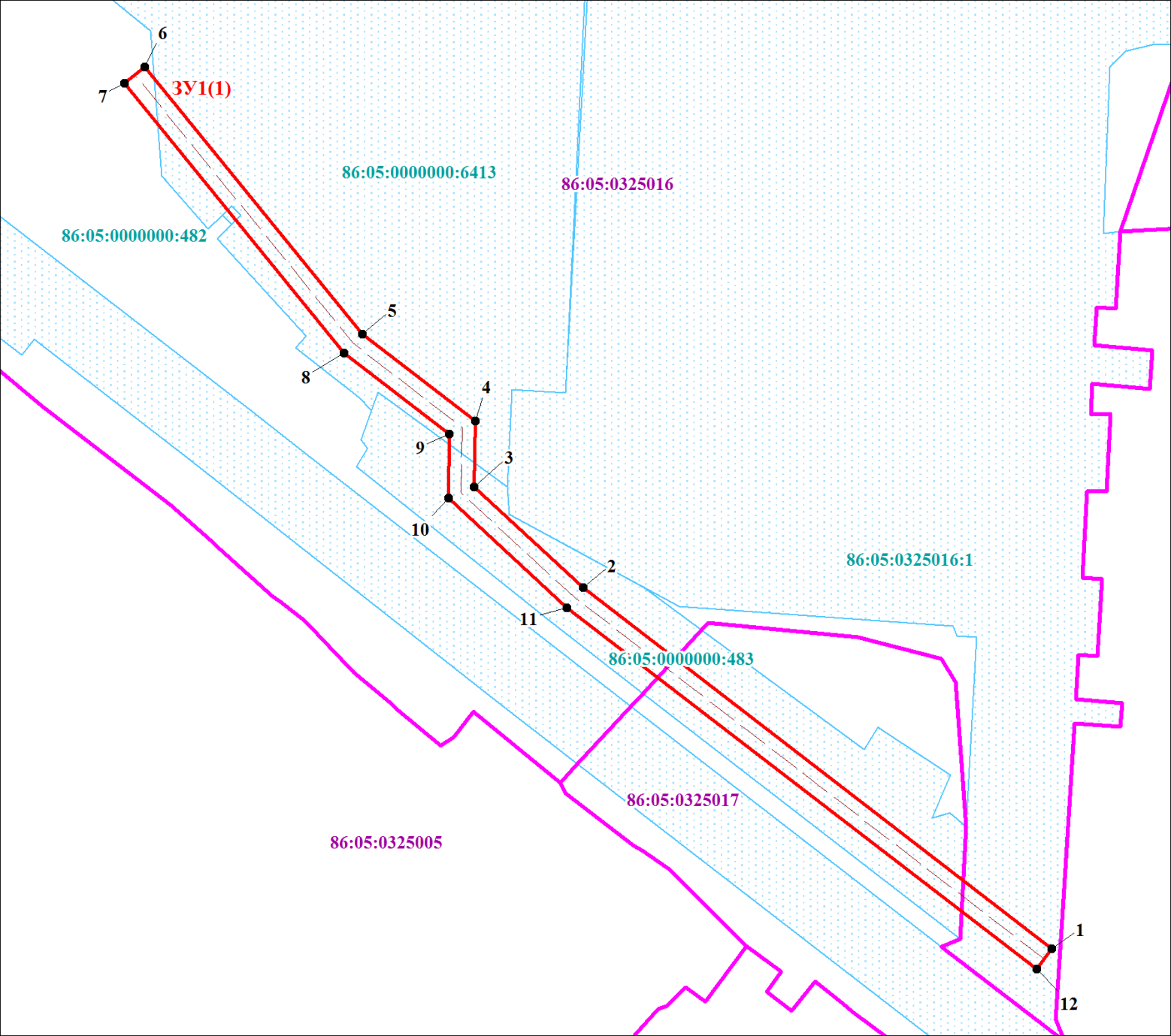 Схема расположения границ публичного сервитута        Схема ЗУ1(2) 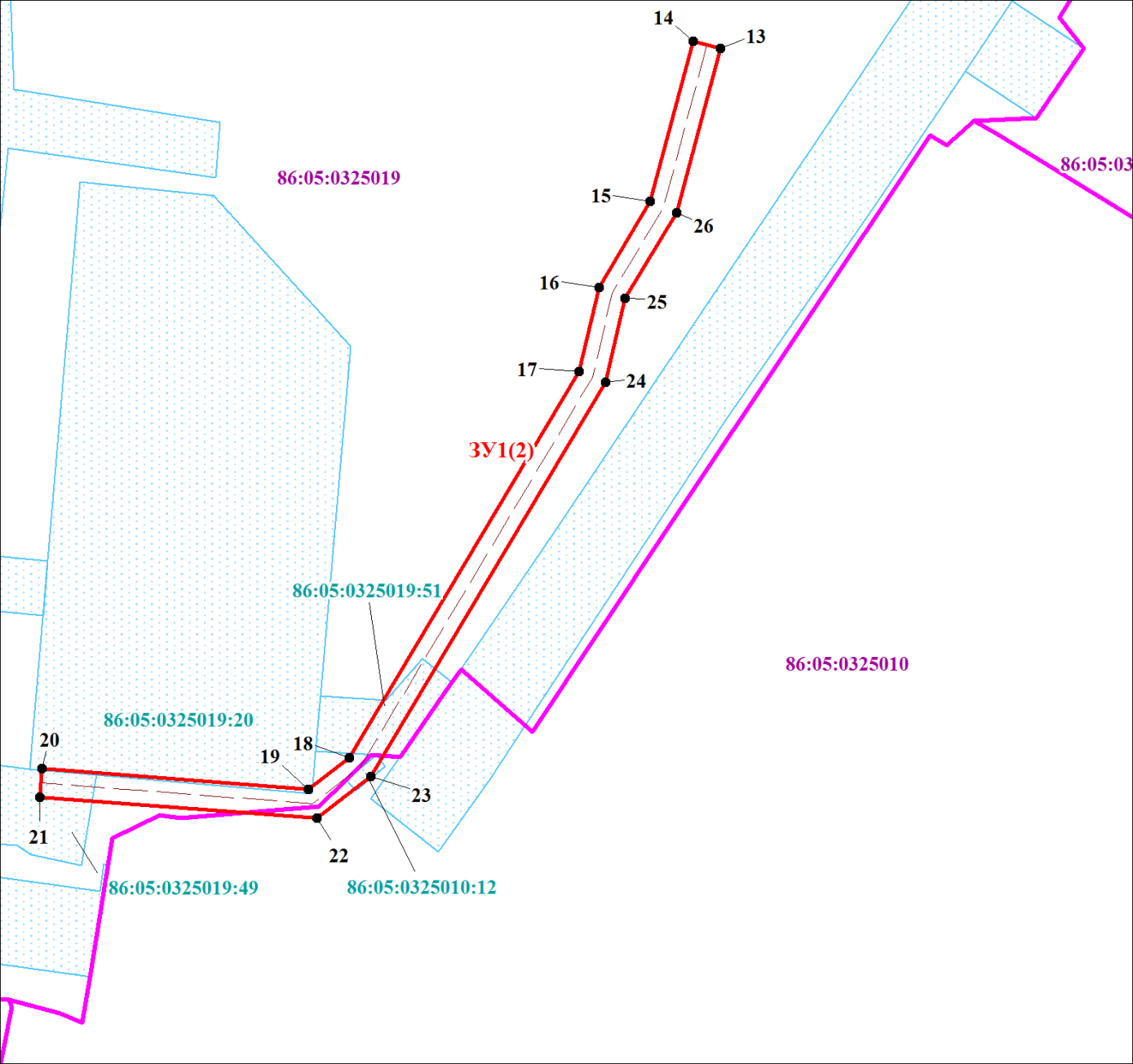 :ЗУ1- обозначения проектных границ публичного сервитута1- обозначение характерных точек проектных границ публичного сервитута86:06:0020101- обозначения кадастровых кварталов:125- обозначения земельных участков по сведениям ГКН- обозначения проектных границ местоположения инженерного сооружения:ЗУ1- обозначения проектных границ публичного сервитута1- обозначение характерных точек проектных границ публичного сервитута86:06:0020101- обозначения кадастровых кварталов:125- обозначения земельных участков по сведениям ГКН- обозначения проектных границ местоположения инженерного сооружения:ЗУ1- обозначения проектных границ публичного сервитута1- обозначение характерных точек проектных границ публичного сервитута86:06:0020101- обозначения кадастровых кварталов:125- обозначения земельных участков по сведениям ГКН- обозначения проектных границ местоположения инженерного сооруженияОписание границ публичного сервитутаОбъект: «ЛЭП 0,4 кВ для электроснабжения блок-контейнера РТС "Светлый-2" в п.Светлый Березовского района»Описание границ публичного сервитутаОбъект: «ЛЭП 0,4 кВ для электроснабжения блок-контейнера РТС "Светлый-2" в п.Светлый Березовского района»Описание границ публичного сервитутаОбъект: «ЛЭП 0,4 кВ для электроснабжения блок-контейнера РТС "Светлый-2" в п.Светлый Березовского района»Описание границ публичного сервитутаОбъект: «ЛЭП 0,4 кВ для электроснабжения блок-контейнера РТС "Светлый-2" в п.Светлый Березовского района»Описание границ публичного сервитутаОбъект: «ЛЭП 0,4 кВ для электроснабжения блок-контейнера РТС "Светлый-2" в п.Светлый Березовского района»Местоположение публичного сервитута: Ханты-Мансийский Автономный округ - Югра, п. Светлый Березовского районаМестоположение публичного сервитута: Ханты-Мансийский Автономный округ - Югра, п. Светлый Березовского районаМестоположение публичного сервитута: Ханты-Мансийский Автономный округ - Югра, п. Светлый Березовского районаМестоположение публичного сервитута: Ханты-Мансийский Автономный округ - Югра, п. Светлый Березовского районаМестоположение публичного сервитута: Ханты-Мансийский Автономный округ - Югра, п. Светлый Березовского районаСистема координат МСК86 Зона 1Система координат МСК86 Зона 1Система координат МСК86 Зона 1Система координат МСК86 Зона 1Система координат МСК86 Зона 1Перечень характерных точек границ публичного сервитутаПеречень характерных точек границ публичного сервитутаПеречень характерных точек границ публичного сервитутаПеречень характерных точек границ публичного сервитутаПеречень характерных точек границ публичного сервитутаОбозначениехарактерныхточекграницыКоординаты, мКоординаты, мМетод определения координат и средняя квадратическая погрешность положения характерной точки (М4), мОписание закрепления точкиОбозначениехарактерныхточекграницыXYМетод определения координат и средняя квадратическая погрешность положения характерной точки (М4), мОписание закрепления точки12345——11154782.831721736.430.20Закрепление отсутствует21154808.281721698.160.20Закрепление отсутствует31154815.491721689.160.20Закрепление отсутствует41154820.611721688.890.20Закрепление отсутствует51154826.741721679.650.20Закрепление отсутствует61154846.271721661.370.20Закрепление отсутствует71154844.911721659.910.20Закрепление отсутствует81154825.201721678.350.20Закрепление отсутствует91154819.491721686.950.20Закрепление отсутствует101154814.491721687.220.20Закрепление отсутствует111154806.661721696.980.20Закрепление отсутствует121154781.171721735.330.20Закрепление отсутствует11154782.831721736.430.20Закрепление отсутствует——131154708.421722123.740.20Закрепление отсутствует141154708.801722121.780.20Закрепление отсутствует151154697.291722119.520.20Закрепление отсутствует161154690.961722116.300.20Закрепление отсутствует171154684.961722115.330.20Закрепление отсутствует181154656.661722100.970.20Закрепление отсутствует191154654.221722098.210.20Закрепление отсутствует201154654.381722079.330.20Закрепление отсутствует211154652.381722079.310.20Закрепление отсутствует221154652.221722098.950.20Закрепление отсутствует231154655.421722102.590.20Закрепление отсутствует241154684.341722117.250.20Закрепление отсутствует251154690.341722118.220.20Закрепление отсутствует261154696.631722121.420.20Закрепление отсутствует131154708.421722123.740.20Закрепление отсутствует